Письмо № 962 от 13 октября 2020 г.Об участии в вебинаре по русскому языку                                                                                               Руководителям ООМКУ «Управление образования» направляет письмо Министерства образования и науки РД  о проводимом вебинаре для учителей русского языка и литературы по теме «Разбираемся с новыми направлениями итогового сочинения»     Просим Вас довести до учителей русского языка и литературы, которые работают в 11 классах, чтобы они обязательно приняли участие в вебинаре, который состоится 14 октября в 15 часов.     Приложение: письмо Министерства образования и науки РД и данные лектора, который будет проводить вебинар.Начальник УО                                                                  Х. Исаева.Исполнитель:Х.Алишейхов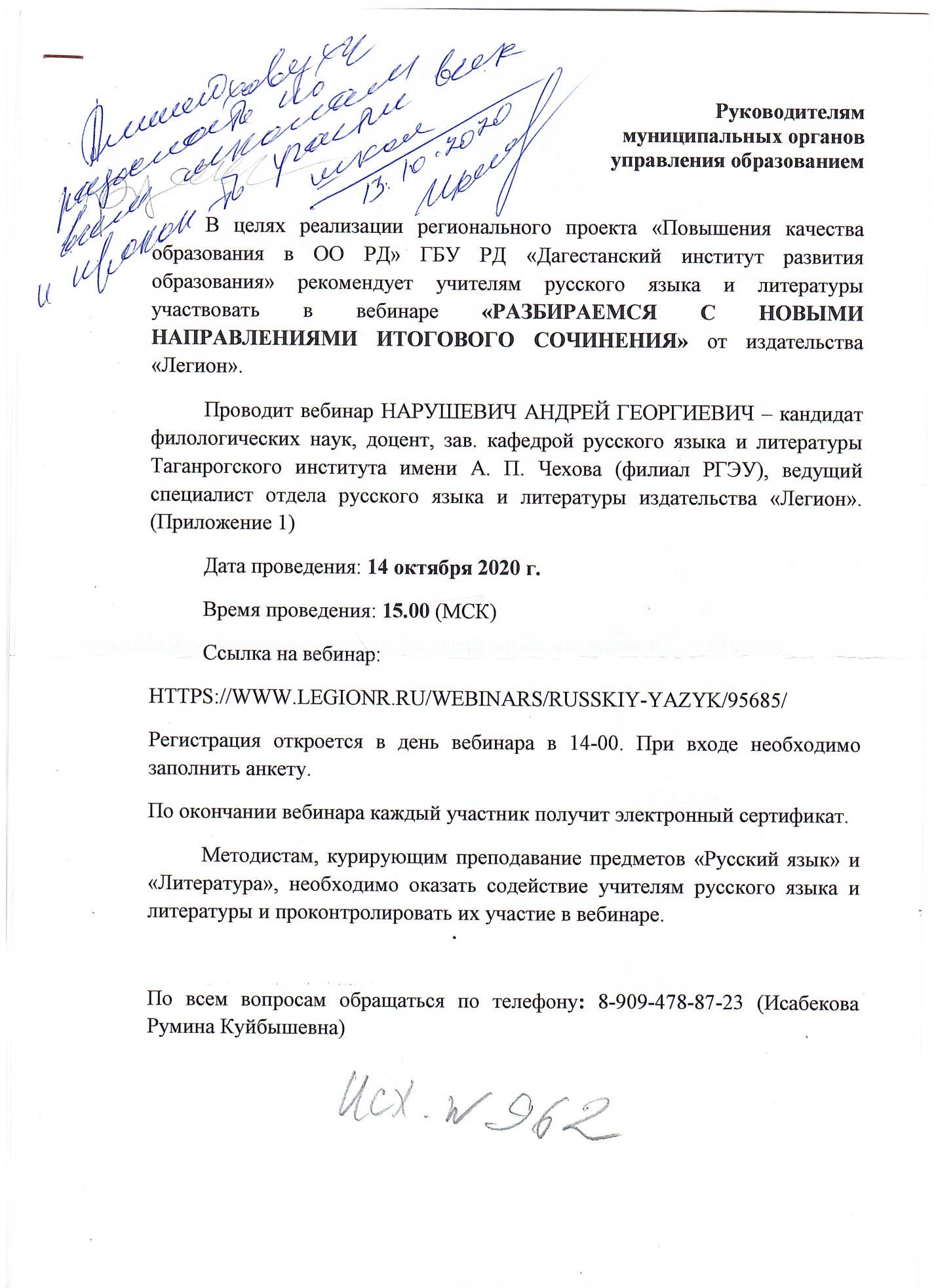 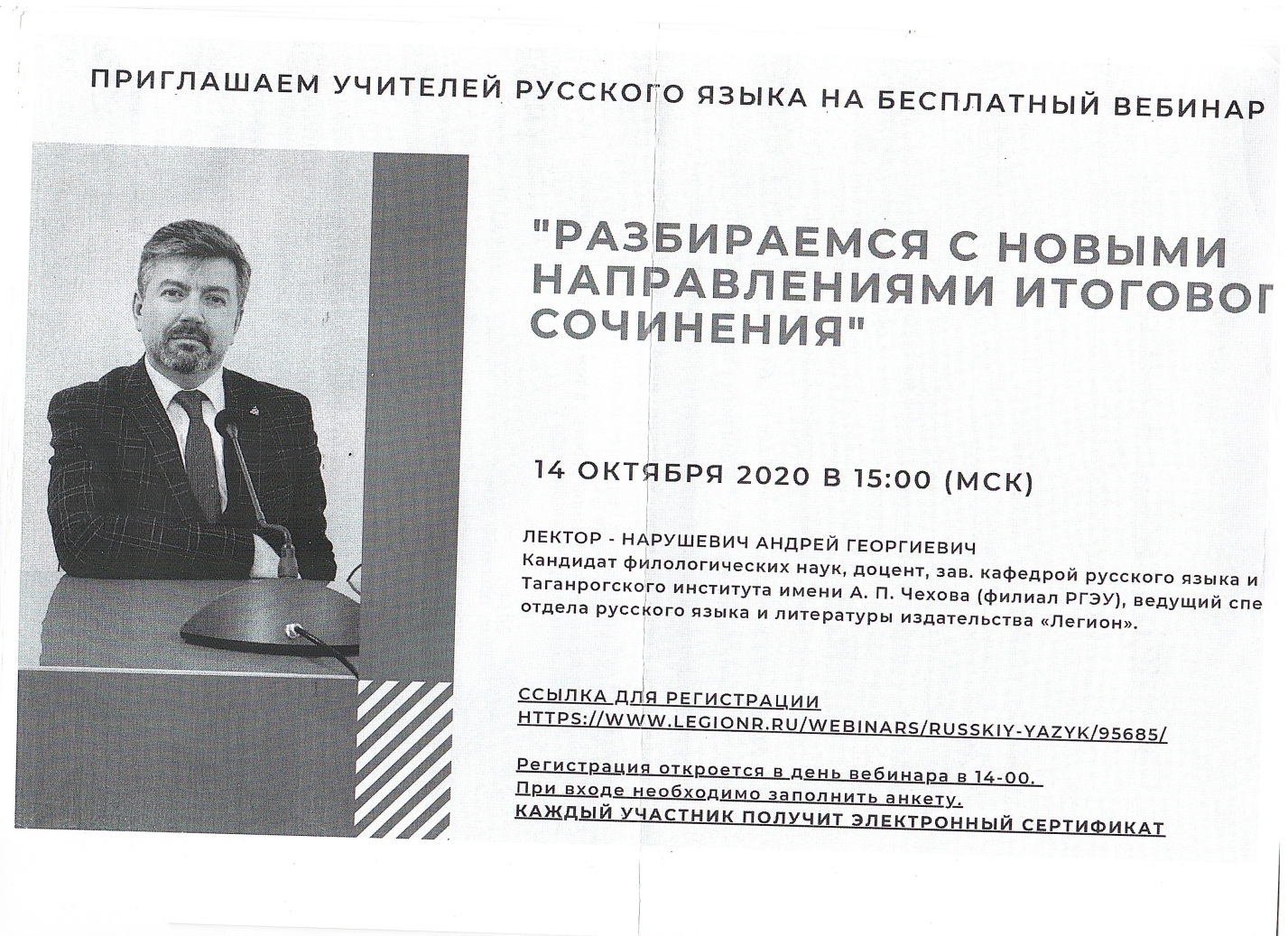 